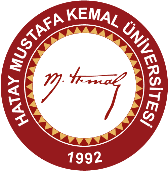 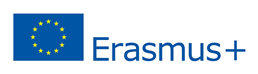 HATAY MUSTAFA KEMAL UNIVERSITY                                                                                                          STUDENT APPLICATION FORM      PERSONEL DATASurnameFirst name(s)Date Of Birth(dd/mm/yy)Place Of BirthNationalityCitizenshipGenderPhone NumberE-mail AddressPermanent  AddressFull Postal AddressPassport or ID Card No.Language SkillsHOME UNIVERSITYUniversity NameAddressFacultyDegree (Bachelor,Master,PhD)Current Year of StudyMobility TypeStudy                TraineeshipSemesterWinter        Summer         BothFACULTY COORDINATOR AND INTERNATIONAL RELATIONS OFFICERCoordinator's NameCoordinator's DepartmentCoordinator's PhoneCoordinator's E-mailIRO's NameIRO's PhoneIRO’s E-mailHatay Mustafa Kemal UniversityErasmus Institutional CoordinatorName: Lec. Mehmet YARANE-mail: erasmus@mku.edu.tr Phone:+90 326 221 3317 (14115) 